Principio del formularioFinal del formularioPrincipio del formularioFinal del formularioDPAHOJA DE AYUDA PARA EL PAGO EN VENTANILLA BANCARIAD E R E C H O S   P R O D U C T O S   Y   A P R O V E C H A M I E N T O S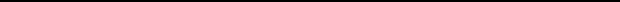   1     4      SECRETARÍA DE EDUCACIÓN PÚBLICA   CLAVE      DEPENDENCIAMARQUE CON X  X    NO APLICA PERÍODO          MENSUAL            BIMESTRAL           TRIMESTRAL           CUATRIMESTRAL          SEMESTRAL           DEL EJERCICIO PERÍODO:________________________________                               EJERCICIO:________________________________                                              EJEMPLO TRIMESTRAL: 1 ENERO-MARZO                                                                                                                                             AAAAESTA HOJA NO ES UN COMPROBANTE OFICIAL DE PAGO, POR LO CUAL NO SERÁ SELLADA POR EL CAJERO DPAHOJA DE AYUDA PARA EL PAGO EN VENTANILLA BANCARIAD E R E C H O S   P R O D U C T O S   Y   A P R O V E C H A M I E N T O S  1     4      SECRETARÍA DE EDUCACIÓN PÚBLICA   CLAVE      DEPENDENCIAMARQUE CON X  X    NO APLICA PERÍODO          MENSUAL            BIMESTRAL           TRIMESTRAL           CUATRIMESTRAL          SEMESTRAL           DEL EJERCICIO PERÍODO:________________________________                               EJERCICIO:________________________________                                              EJEMPLO TRIMESTRAL: 1 ENERO-MARZO                                                                                                                                             AAAAESTA HOJA NO ES UN COMPROBANTE OFICIAL DE PAGO, POR LO CUAL NO SERÁ SELLADA POR EL CAJERO 